Р А С П О Р Я Ж Е Н И Еот 11.08.2022   № 1794-рг. МайкопО предоставлении разрешения на условно разрешенный вид использования земельного участка с кадастровым номером 01:08:0508020:16 по ул. Шовгенова, 193 г. Майкопа и на отклонение от предельных параметров разрешенного строительства объекта капитального строительстваЗемельный участок с кадастровым номером 01:08:0508020:16, площадью 619 кв. м, по ул. Шовгенова, 193 г. Майкопа, принадлежит на праве собственности гражданину Воркажоку Арамбию Махмудовичу, что подтверждено выпиской из Единого государственного реестра недвижимости об основных характеристиках и зарегистрированных правах на объект недвижимости от 16 февраля 2022 г.                                            №КУВИ-001/2022-21724078.Гражданин Воркажок А.М. обратился в Комиссию по подготовке проекта Правил землепользования и застройки муниципального образования «Город Майкоп» (далее – Комиссия) с заявлением о предоставлении разрешения на условно разрешенный вид использования земельного участка «[4.4] – Магазины» и на отклонение от предельных параметров разрешенного строительства объектов капитального строительства – для строительства магазина с увеличением площади застройки до 85% на земельном участке с кадастровым номером 01:08:0508020:16, площадью 619 кв. м, по ул. Шовгенова, 193 г. Майкопа на расстоянии 1 м от границ земельных участков по ул. Шовгенова, 195               г. Майкопа, ул. Крестьянской, 124 и 140 г. Майкопа и                                           ул. Шовгенова/Крестьянской, 191/122 г. Майкопа и по красной линии                ул. Шовгенова г. Майкопа.Согласно Правилам землепользования и застройки муниципального образования «Город Майкоп», утвержденным Решением Совета народных депутатов муниципального образования «Город Майкоп» от 28.10.2011 №377-рс, земельный участок с кадастровым номером 01:08:0508020:16 по ул. Шовгенова, 193 г. Майкопа находится в зоне застройки малоэтажными жилыми домами (Ж-МЗ). Разрешенный вид использования земельного участка «[4.4] – Магазины» является условно разрешенным видом использования зоны Ж-МЗ.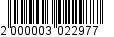 В соответствии с Градостроительным кодексом Российской Федерации проведены публичные слушания по проекту распоряжения Администрации муниципального образования «Город Майкоп» «О предоставлении разрешения на условно разрешенный вид использования земельного участка с кадастровым номером 01:08:0508020:16 по                         ул. Шовгенова, 193 г. Майкопа и на отклонение от предельных параметров разрешенного строительства объекта капитального строительства» (заключение о результатах публичных слушаний опубликовано в газете «Майкопские новости» от 2 апреля 2022 г. №36).Комиссией принято решение рекомендовать Главе муниципального образования «Город Майкоп» предоставить гражданину Воркажоку А.М.   разрешение на условно разрешенный вид использования земельного участка «[4.4] – Магазины» и на отклонение от предельных параметров разрешенного строительства объектов капитального строительства – для строительства магазина на земельном участке с кадастровым номером 01:08:0508020:16, площадью 619 кв. м, по ул. Шовгенова, 193 г. Майкопа на расстоянии 1 м от границ земельных участков по ул. Крестьянской, 124 и 140 г. Майкопа и по красной линии ул. Шовгенова г. Майкопа (протокол заседания Комиссии от 25 мая 2022 г. №133).В соответствии со статьями 39 и 40 Градостроительного кодекса Российской Федерации, Уставом муниципального образования «Город Майкоп»:1. Предоставить Воркажоку Арамбию Махмудовичу разрешение на условно разрешенный вид использования земельного участка                           «[4.4] – Магазины» и на отклонение от предельных параметров разрешенного строительства объектов капитального строительства – для строительства магазина на земельном участке с кадастровым номером 01:08:0508020:16, площадью 619 кв. м, по ул. Шовгенова, 193 г. Майкопа на расстоянии 1 м от границ земельных участков по ул. Крестьянской, 124 и 140 г. Майкопа и по красной линии ул. Шовгенова г. Майкопа.2. Управлению архитектуры и градостроительства муниципального образования «Город Майкоп» внести соответствующее изменение в государственную информационную систему обеспечения градостроительной деятельности муниципального образования «Город Майкоп».3. Опубликовать настоящее распоряжение в газете «Майкопские новости» и разместить на официальном сайте Администрации муниципального образования «Город Майкоп».	4. Распоряжение «О предоставлении разрешения на условно разрешенный вид использования земельного участка с кадастровым номером 01:08:0508020:16 по ул. Шовгенова, 193 г. Майкопа и на отклонение от предельных параметров разрешенного строительства объекта капитального строительства» вступает в силу со дня его официального опубликования.Глава муниципального образования«Город Майкоп»                                                                      Г.А. МитрофановАдминистрация муниципального 
образования «Город Майкоп»Республики Адыгея 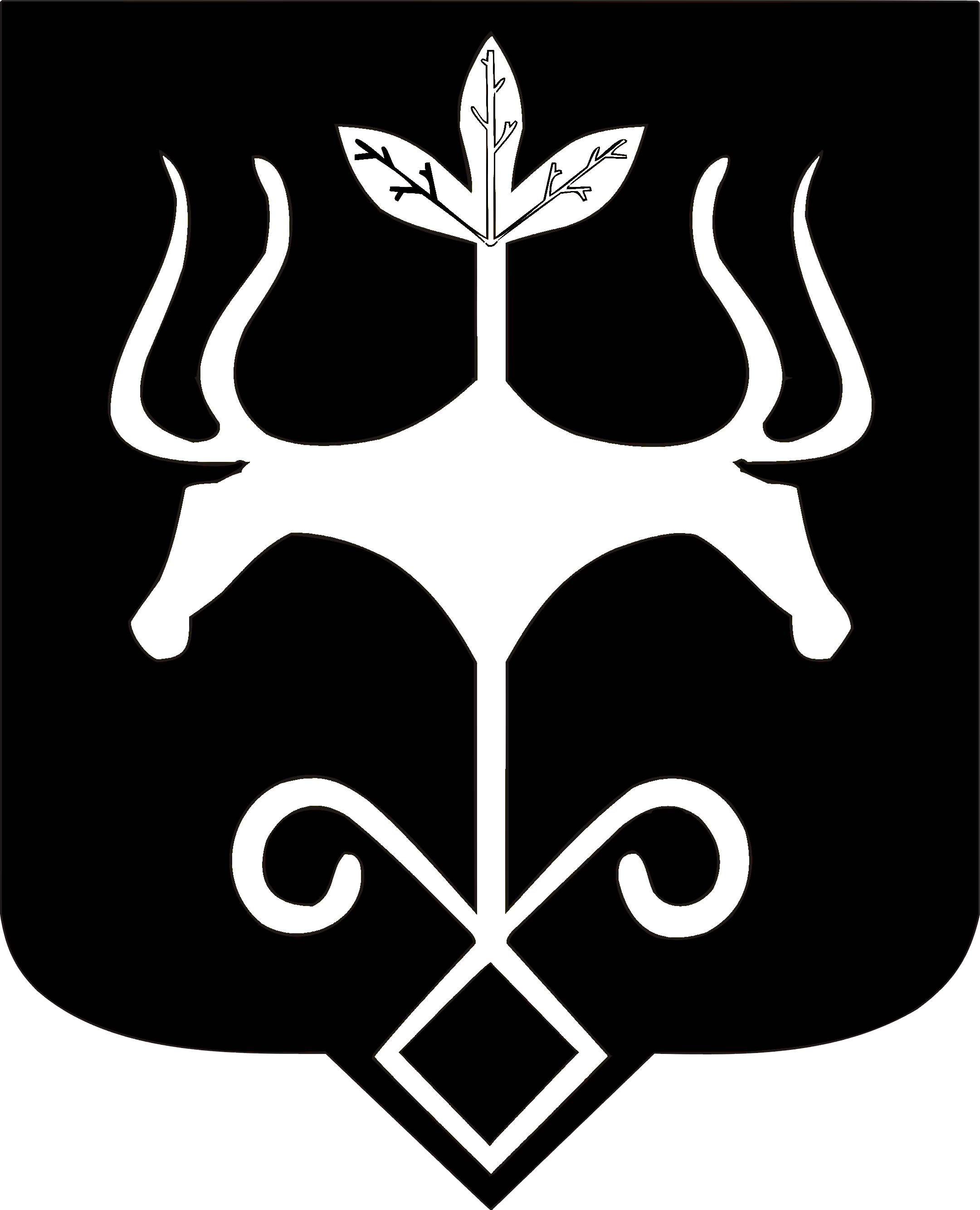 Адыгэ Республикэммуниципальнэ образованиеу 
«Къалэу Мыекъуапэ» и Администрацие